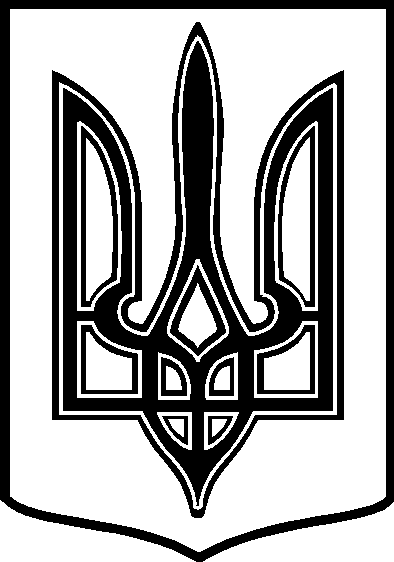 У К Р А Ї Н АТАРТАЦЬКА  СІЛЬСЬКА  РАДАЧЕЧЕЛЬНИЦЬКОГО  РАЙОНУ      ВІННИЦЬКОЇ  ОБЛАСТІРІШЕННЯ № 174 06.07.2017  року                                                                              14  сесія  7  скликанняс.ТартакПро   надання дозволу на виготовлення телекомунікаційної шафи на опорі зв’язку по вул.. Підгаєцького в с. Тартак .     Розглянувши лист Вінницької філії ПАТ « Укртелеком № 456-121 від 20.06.2017 р. про надання дозволу на розміщення телекомунікаційної шафи на діючій ліній зв’язку по вул.. Підгаєцького , з метою більш ширшого задоволення потреб жителів с. Тартак в якісному наданні доступу до мережі Інтернет , відповідно до  Закону України "Про місцеве самоврядування в Україні",            сільська  рада    В И Р І Ш И Л А :1. Надати дозвіл Вінницькій філії ПАТ « Укртелеком» на встановлення телекомунікаційної шафи на діючій опорі зв’язку по вул.. Підгаєцького в с. Тартак , відповідно до діючих норм та правил побудови телекомунікаційних мереж.5. Контроль за виконанням даного рішення покласти на постійну комісії з      питань  бюджету та планування фінансів ,  розвитку соціальної сфери ,      соціального захисту населення ./Голова комісії –  Ткач О.Ф.. / Сільський голова :                                 В.В .Демченко